Slovenski filmitriada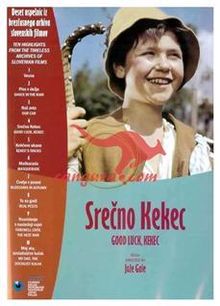 Srečno Kekec https://www.dailymotion.com/video/x2comhztriadaSreča na vrvici 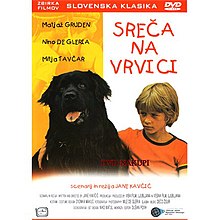 https://www.dailymotion.com/video/x2kdcqvPastircihttps://www.dailymotion.com/video/x2fao02triadaMoj ata socialistični kulak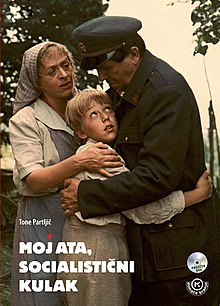 https://www.dailymotion.com/video/x5kozr9Gremo mi po svoje https://www.youtube.com/watch?v=0dVdMLMpHDE&fbclid=IwAR0vd6izte-Wk2lGa_P6TG2PyWl7dU7MxltC4PnKu7DJ8JIgD90tGvtUHpMGajin svethttps://www.youtube.com/watch?v=OWrXlSuFugg&fbclid=IwAR1IokwpojfqUoRIUZ8JLf-ER-un9ezRTudVBuTtnpVpvVI3Nlan8oP8qBANe joči Peterhttps://www.dailymotion.com/video/x2fand5